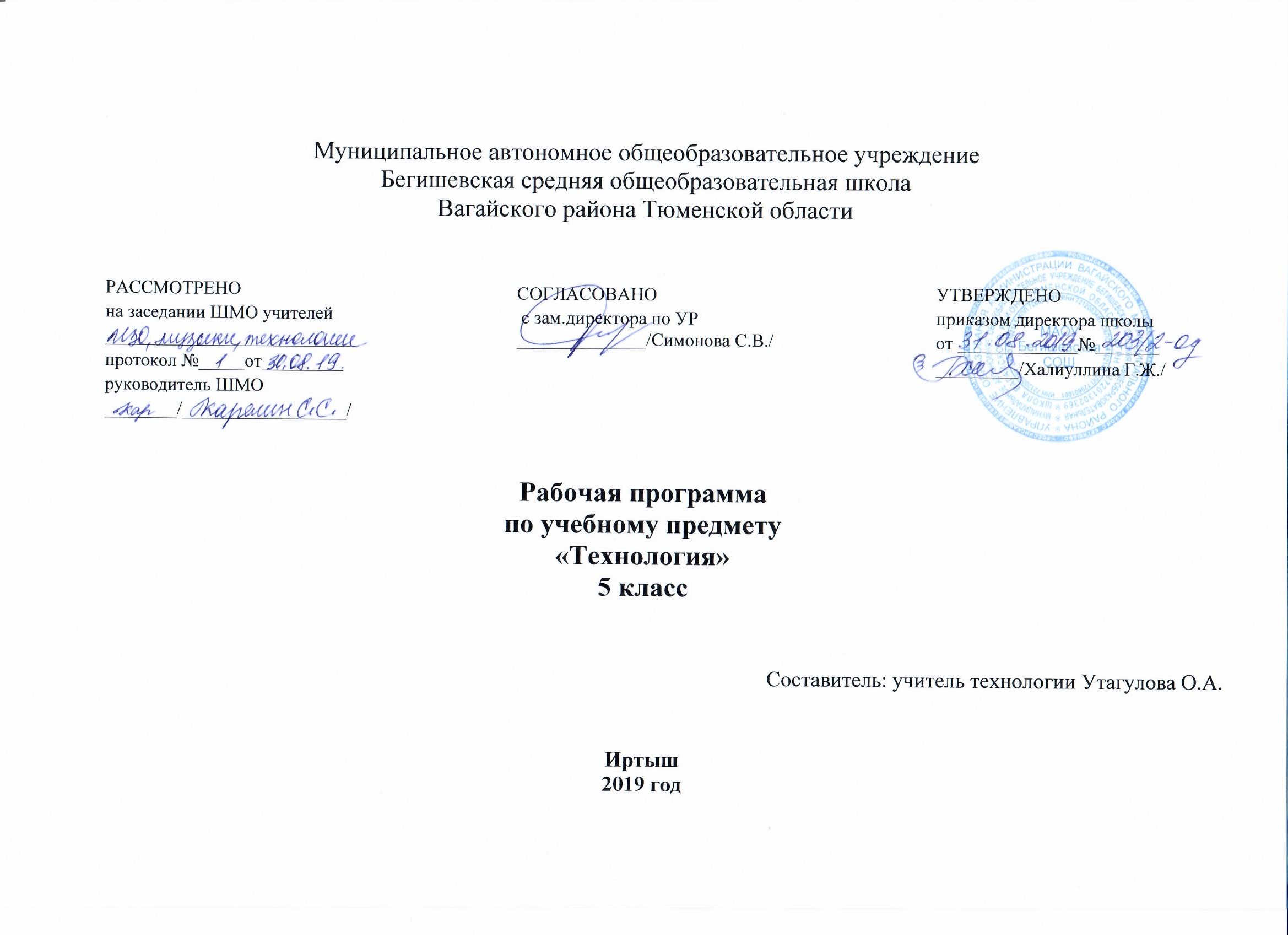 Планируемые результаты освоения учебного предмета «Технология»В результате освоения курса технологии 5 класса учащиеся должны овладеть следующими знаниями, умениями, навыками.Личностные результаты изучения предмета:проявление познавательного интереса и активности в данной области предметной технологической деятельности;мотивация учебной деятельности:овладение установками, нормами и правилами научной организации умственного и физического труда:самоопределение в выбранной сфере будущей профессиональной деятельности;смыслообразование (установление связи между мотивом и целью учебной деятельности);самооценка умственных и физических способностей для труда в различных сферах с позиций будущей социализации:нравственно-эстетическая ориентация;реализация творческого потенциала в духовной и предметно-продуктивной деятельности;развитие готовности к самостоятельным действиям:развитие трудолюбия и ответственности за качество своей деятельности:гражданская идентичность (знание своей этнической принадлежности, освоение национальных ценностей, традиций, культуры, эмоционально положительное принятие своей этнической идентичности):проявление технико-технологического и экономического мышления:экологическое сознание (знание основ здорового образа жизни, здоровьесберегающих технологий, правил поведения в чрезвычайных ситуациях, бережное отношение к природным и хозяйственным ресурсам).Учебная деятельность на уроках технологии, имеющая практико-ориентированную направленность, предполагает освоение учащимися совокупности знаний по теории (понятия и термины), практике (способы и технологии выполнения изделий), способам осуществления учебной деятельности (применение инструкции, выполнение изделия в соответствии с правилами и технологиями), что обусловливаетнеобходимость формирования широкого спектра УУД.Метапредметные результаты изучения курса:познавательные УУД:алгоритмизированное планирование процесса познавательно-трудовой деятельности;определение адекватных имеющимся организационным и материально-техническим условиям способов решения учебной или трудовой задачи на основе заданных алгоритмов;самостоятельная организация и выполнение различных творческих работ по созданию технических изделий;моделирование технических объектов и технологических процессов;выявление потребностей, проектирование и создание объектов, имеющих потребительскую стоимость;диагностика результатов познавательно-трудовой деятельности по принятым критериям и показателям;общеучебные и логические действия (анализ, синтез, классификация, наблюдение, построение цепи рассуждений, доказательство, выдвижение гипотез и их обоснование);исследовательские и проектные действия;осуществление поиска информации с использованием ресурсов библиотек и Интернета;выбор наиболее эффективных способов решения учебных задач;формулирование определений понятий;соблюдение норм и правил культуры труда в соответствии с технологической культурой производства;соблюдение норм и правил безопасности познавательно-трудовой деятельности и созидательного труда;коммуникативные УУД:умения работать в команде, учитывая позицию других людей, организовывать и планировать учебное сотрудничество, слушать и выступать, проявлять инициативу, принимать решения:владение речью;регулятивные УУД:целеполагание и построение жизненных планов во временной перспективе;самоорганизация учебной деятельности (целеполагание, планирование, прогнозирование, самоконтроль, самокоррекция, волевая регуляция, рефлексия);саморегуляция.Предметные результаты освоения курса предполагают сформированность следующих умений:осуществлять поиск и рационально использовать необходимую информацию в области оформления помещения, кулинарии и обработки тканей для проектирования и создания объектов груда:разрабатывать и оформлять интерьер кухни и столовой изделиями собственного изготовления, чистить посуду из металла, стекла, керамики и древесины, поддерживать нормальное санитарное состояние кухни и столовой;работать с кухонным оборудованием, инструментами, горячими жидкостями, проводить первичную обработку овощей, выполнять нарезку овощей, готовить блюда из сырых и вареных овощей, определять свежесть яиц и готовить блюда из них, нарезать хлеб для бутербродов, готовить различные бутерброды, горячие напитки, сервировать стол к завтраку;определять в ткани долевую нить, лицевую и изнаночную стороны;наматывать нитку на шпульку, заправлять верхнюю и нижнюю нитки, запускать швейную машину и регулировать ее скорость, выполнять машинные строчки (по прямой, по кривой, с поворотом на определенный угол с подъемом прижимной лапки, регулировать длину стежка);выполнять на универсальной швейной машине следующие швы: стачной взаутюжку, стачной вразутюжку, накладной с закрытым срезом, в подгибку с открытым и закрытым срезом;            подготавливать материалы лоскутной пластики к работе, подбирать материалы по цвету, рисунку и фактуре, пользоваться инструментами приспособлениями, шаблонами, соединять детали лоскутной пластики между собой, использовать прокладочныеСодержание учебного предмета «Технология»5 классПроектная деятельность (1ч)Основные теоретические сведенияПонятие о проектной деятельности, творческих проектах, этапах их подготовки и реализации.Практические работыВыполнение эскизов проектов.Оформление интерьера (5ч)Основные теоретические сведенияКраткие сведения из истории архитектуры и интерьера. Интерьер жилых помещений и их комфортность. Современные стили в интерьере.Рациональное размещение оборудования кухни и уход за ним. Создание интерьера кухни с учетом запросов и потребностей семьи и санитарно-гигиенических требований. Разделение кухни на зону для приготовления пищи и зону столовой. Отделка интерьера произведениями декоративно-прикладного искусства. Декоративное украшение кухни изделиями собственного изготовления. Размещение оборудования на кухне.Творческий проект «Кухня моей мечты». Этапы проектирования, цель и задачи проектной деятельности.Практические работыТворческий проект «Кухня моей мечты». Выполнение эскиза интерьера кухни. Защита проекта.Кулинария  (16 ч)Санитария и гигиена (1 ч)Основные теоретические сведенияСанитарные требования к помещению кухни и столовой. Санитарно-гигиенические требования к лицам, приготовляющим пищу, к приготовлению пиши, к хранению продуктов и готовых блюд. Правила мытья посуды. Безопасные приемы работы на кухне.Практические работыПриведение помещения кухни в соответствие с требованиями санитарии и гигиены. Проведение сухой и влажной уборки. Рациональное размещение инструментов на рабочих местах. Безопасные приемы работы с оборудованием, инструментами, горячими жидкостями. Освоение способов применения различных моющих и чистящих средств. Оказание первой помощи при ожогах, порезах и других травмах. Здоровое питание (1 ч) Основные теоретические сведения Понятие о процессе пищеварения. Общие сведения о питательных веществах и витаминах. Содержание витаминов в пищевых продуктах. Пищевая пирамида. Первая помощь при пищевых отравлениях. Практические работыРабота с таблицами по составу и количеству витаминов в различных продуктах. Работа с пищевой пирамидой.Технология приготовления пиши (12 ч) Бутерброды, горячие напиткиОсновные теоретические сведения Продукты, используемые ятя приготовления бутербродов. Виды бутербродов. Технология приготовления бутербродов. Способы оформления открытых бутербродов. Требования к качеству бутербродов. Условия и сроки хранения бутербродов.Виды горячих напитков. Способы заваривания кофе, какао, чая и трав. Практические работыСоставление технологических карт приготовления бутербродов. Выполнение эскизов художественного оформления бутербродов. Нарезка продуктов. Подбор ножей и разделочных досок. Приготовление бутербродов и горячих напитков к завтраку.Блюда из круп, бобовых и макаронных изделий Основные теоретические сведения Виды круп, бобовых и макаронных изделий. Правила варки крупяных рассыпных, вязких и жидких каш, макаронных изделий. Технология приготовления блюд из бобовых, обеспечивающая сохранение в них витаминов группы В. Причины увеличения веса и объема при варке. Практические работыПодготовка к варке круп, бобовых и макаронных изделий; приготовление блюда. Определение необходимого количества жидкости при варке каш различной консистенции и гарниров из крупы, бобовых и макаронных изделий. Чтение маркировки, штриховых кодов на упаковке.Блюда из овощей.Основные теоретические сведения Виды овощей, содержание в них минеральных веществ, белков, жиров, углеводов, витаминов. Методы определения качества овощей, содержание нитратов. Назначение, виды и технология механической и тепловой кулинарной обработки овощей. Виды салатов. Изменение содержания витаминов и минеральных веществ в зависимости от условий кулинарной обработки. Практические работыСовременные инструменты и приспособления для механической обработки и нарезки овощей. Фигурная нарезка овощей для художественного оформления салатов. Выполнение эскизов оформления салатов дляразличной формы салатниц: круглой, овальной, квадратной. Приготовление блюд из сырых и вареных овощей. Жаренье овощей и определение их готовности. Блюда из яиц.Основные теоретические сведенияСтроение яйца. Способы определения свежести яиц. Приспособления и оборудование для приготовления блюд из яиц. Способы варки яиц. Практические работыОпределение свежести яиц. Первичная обработка яиц. Приготовление блюд из яиц. Выполнение эскизов художественной росписи яиц.Сервировка стола к завтраку. Творческий проект«Воскресный завтрак в моей семье» (2 ч) Основные теоретические сведения Составление меню на завтрак. Правила подачи горячих напитков. Столовые приборы и правила пользования ими. Эстетическое оформление стола. Правила поведения за столом. Правила зашиты проекта. Практические работыВыполнение эскизов художественного украшения стола к завтраку. Оформление готовых блюд и подача их к столу. Складывание тканевых и бумажных салфеток различными способами. Защита проекта.Художественные ремесла. (28 ч) Введение.Вводное занятие. Правила техники безопасности. Виды  ниток и крючков.Знакомимся с узорами    вязания.Организация рабочего места. Подбор инструментов и материалов. Знакомства с основным узором вязания – воздушными петлями. Обработка выполнения воздушных петель. Знакомство с новым элементом вязания – полустолбиком. Отработка выполнения полустолбиков. Знакомство с новым элементом – столбиком с накидом. Отработка выполнения полустолбиков, столбиков с накидом. Вязание простых полотен из полустолбиков и столбиков с накидом. Отработка вязания простых полотен. Контроль и оценка качества готового изделия.Осваиваем технику вязанияОрганизация рабочего места. Подбор инструментов и материалов.                                                                                                                                      Практические работы Выполнение учащимися круга. Отработка вязания простых полотен.                                                                                                                           Контроль и оценка качества готового изделия.Вяжем для дома.Организация рабочего места. Подбор инструментов и материалов.                                                                                                                                          Практические работыВязание кухонно-настенного панно «Подсолнечник».                                                                                                                                                               Контроль и оценка качества готового изделия.Подарки для друзей и близких.Организация рабочего места. Подбор инструментов и материалов.                                                                                                                                 Практические работыВыполнение карандашницы. Вязание накидки на стул.                                                                                                                                                                  Контроль и оценка качества готового изделия.Вязание игрушки – сувенир.Организация рабочего места. Подбор инструментов и материалов.                                                                                                                                                      Практические работыИзготовление игрушки-сувенира «Цыпленок». Изготовление игрушки-сувенира «пингвин».                                                                                                Контроль и оценка качества готового изделия.Модные вещицы.Организация рабочего места. Подбор инструментов и материалов.                                                                                                                                                Практические работыВязание футляра для сотового телефона. Изготовление шарфа из шерстяных ниток.                                                                                                                      Контроль и оценка качества готового изделия.Декоративно-прикладное искусство (18 ч) Декоративно-прикладное изделие для кухни (8 ч) Творческий проект «Изделие в технике лоскутного шитья для кухни» (10 ч)Основные теоретические сведения Традиционные виды рукоделия и декоративно- прикладного творчества. Применение лоскутной пластики в народном и современном костюме, интерьере. Знакомство с видами лоскутной пластики. Композиция, цвет в лоскутном шитье. Холодные, теплые, хроматические и ахроматические цвета. Цветовые контрасты. Подготовка доклада к защите проекта.Практические работыЗарисовка традиционных орнаментов лоскутной пластики, определение колорита и материалов для шитья изделия. Организация рабочего места. Выполнение эскизов прихватки, выполнение раскроя по шаблонам. Технология изготовления прихватки из лоскутков. Материалы, инструменты, оборудование. Защита проекта.Тематическое планирование5 класс№ п/пНазвание раздела, темы урокаКол-во часовТворческая проектная деятельность (1ч)Творческая проектная деятельность (1ч)Творческая проектная деятельность (1ч)1Вводный инструктаж по ТБ. Проектная деятельность на уроках «Технологии».1		Оформление интерьера (5 ч)		Оформление интерьера (5 ч)		Оформление интерьера (5 ч)2Интерьер кухни-столовой. Оборудование кухни13, 4Творческий проект «Кухня моей мечты»25, 6Защита проекта «Кухня моей мечты»2Кулинария (16 ч)Кулинария (16 ч)Кулинария (16 ч)7Санитария и гигиена на кухне18Здоровое питание19, 10Бутерброды. Горячие напитки.211, 12Блюда из круп, бобовых, макаронных изделий213, 14Практическая работа «Приготовление блюда из крупы или макаронных изделий»215Блюда из сырых овощей и фруктов116Блюда из варёных овощей117, 18Практическая работа «Приготовление салатов из сырых и вареных овощей»219Блюда из яиц120Сервировка стола к завтраку. Творческий проект по разделу «Кулинария».  «Воскресный завтрак в моей семье»121, 22Практическая работа. Групповой проект «Воскресный завтрак для всей семьи»2Художественные ремесла (28ч)Художественные ремесла (28ч)Художественные ремесла (28ч)23,24Инструктаж по ТБ. Введение. Знакомимся с узорами вязания 225, 26Осваиваем технику вязания227, 28Вяжем для дома. Кухонно – настенное  панно229, 30Вяжем для дома. Кухонно – настенное  панно 231, 32Вяжем для дома. Кухонно – настенное  панно 233, 34Вяжем для дома. Кухонно – настенное  панно 235, 36Подарки для друзей и близких. Карандашница .237, 38Подарки для друзей и близких. Карандашница.239, 40Подарки для друзей и близких. Карандашница.241, 42Вязание игрушки – сувенир.243,44Вязание игрушки – сувенир.245,46Вязание игрушки – сувенир.247,48Модные вещицы. Футляр для сотового телефона.249, 50Модные вещицы. Футляр для сотового телефона.2Декоративно-прикладное искусство (18 ч)Декоративно-прикладное искусство (18 ч)Декоративно-прикладное искусство (18 ч)51, 52Декоративно-прикладное изделие для кухни253Основы композиции при создании предметов декоративно-прикладного искусства154Орнамент. Цветовые сочетания в орнаменте155, 56Лоскутное шитьё. Технологии лоскутного шитья257, 58Лоскутное шитье. Технологии лоскутного шитья. Практическая работа «Изготовление образца изделия из лоскутов»259, 60Лоскутное шитье. Обоснование проекта261, 62,63, 64Выполнение проекта. Практическая работа «Стачивание деталей изделия»265, 66Подготовка проекта к защите267, 68Защита проекта «Лоскутное изделие для кухни». Итоговый урок.2          Итого : 68 уроков          Итого : 68 уроков          Итого : 68 уроков